食物过敏是一种严重的疾病，可能会危及生命。虽然几乎任何食物都可能会引起过敏反应，但在美国，九种主要食物过敏原所引起的食物过敏反应最多。食品工人必须接受与其工作职责相关的食物过敏原培训，例如，了解主要的食物过敏原、过敏反应的症状、如何就过敏原与客户进行沟通，以及在准备或提供食物时预防过敏原的方法。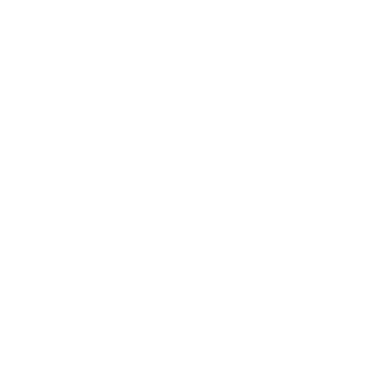 注意：使用本文件可以帮助贵机构保持 Active Managerial Control（AMC，主动管理控制）。请务必与当地卫生部门合作，以获取更多所需信息。(www.doh.wa.gov/localhealthfoodcontacts)如欲索取本文件的其他版本格式，请致电 1-800-525-0127。耳聋或重听人士请拨 711 (Washington Relay) 或发送电子邮件至 doh.information@doh.wa.gov。第 1 节：食品机构信息第 1 节：食品机构信息第 1 节：食品机构信息第 1 节：食品机构信息第 1 节：食品机构信息第 1 节：食品机构信息第 1 节：食品机构信息第 1 节：食品机构信息机构名称机构名称机构名称机构名称机构名称机构名称电话电话街道（实际地址）街道（实际地址）街道（实际地址）街道（实际地址）城市城市邮编电子邮件联系人姓名联系人姓名联系人姓名联系人姓名职务/职位职务/职位职务/职位职务/职位第 2 节：菜单评估第 2 节：菜单评估第 2 节：菜单评估第 2 节：菜单评估第 2 节：菜单评估第 2 节：菜单评估第 2 节：菜单评估第 2 节：菜单评估评估供应的食材并仔细阅读包装标签，以查找潜在的过敏原。选择在贵机构中使用的所有供应的食材。评估供应的食材并仔细阅读包装标签，以查找潜在的过敏原。选择在贵机构中使用的所有供应的食材。评估供应的食材并仔细阅读包装标签，以查找潜在的过敏原。选择在贵机构中使用的所有供应的食材。评估供应的食材并仔细阅读包装标签，以查找潜在的过敏原。选择在贵机构中使用的所有供应的食材。评估供应的食材并仔细阅读包装标签，以查找潜在的过敏原。选择在贵机构中使用的所有供应的食材。评估供应的食材并仔细阅读包装标签，以查找潜在的过敏原。选择在贵机构中使用的所有供应的食材。评估供应的食材并仔细阅读包装标签，以查找潜在的过敏原。选择在贵机构中使用的所有供应的食材。评估供应的食材并仔细阅读包装标签，以查找潜在的过敏原。选择在贵机构中使用的所有供应的食材。 鱼，例如，鲑鱼、鳕鱼、比目鱼、罗非鱼 鱼，例如，鲑鱼、鳕鱼、比目鱼、罗非鱼 鱼，例如，鲑鱼、鳕鱼、比目鱼、罗非鱼 大豆，例如，毛豆、味噌、酱油、豆豉、豆腐 大豆，例如，毛豆、味噌、酱油、豆豉、豆腐 大豆，例如，毛豆、味噌、酱油、豆豉、豆腐 大豆，例如，毛豆、味噌、酱油、豆豉、豆腐 大豆，例如，毛豆、味噌、酱油、豆豉、豆腐 甲壳类贝类，例如，螃蟹、龙虾、虾 甲壳类贝类，例如，螃蟹、龙虾、虾 甲壳类贝类，例如，螃蟹、龙虾、虾 花生，例如，花生酱、花生粉、混合坚果 花生，例如，花生酱、花生粉、混合坚果 花生，例如，花生酱、花生粉、混合坚果 花生，例如，花生酱、花生粉、混合坚果 花生，例如，花生酱、花生粉、混合坚果 鸡蛋，例如，鸡蛋、蛋酒、蛋白酥、蛋黄酱 鸡蛋，例如，鸡蛋、蛋酒、蛋白酥、蛋黄酱 鸡蛋，例如，鸡蛋、蛋酒、蛋白酥、蛋黄酱 小麦，例如，面包、粗麦粉、意大利面、小麦草 小麦，例如，面包、粗麦粉、意大利面、小麦草 小麦，例如，面包、粗麦粉、意大利面、小麦草 小麦，例如，面包、粗麦粉、意大利面、小麦草 小麦，例如，面包、粗麦粉、意大利面、小麦草 牛奶，例如，黄油、奶酪、奶油、酥油、牛奶 牛奶，例如，黄油、奶酪、奶油、酥油、牛奶 牛奶，例如，黄油、奶酪、奶油、酥油、牛奶 芝麻，例如，芝麻籽、芝麻油、芝麻酱 芝麻，例如，芝麻籽、芝麻油、芝麻酱 芝麻，例如，芝麻籽、芝麻油、芝麻酱 芝麻，例如，芝麻籽、芝麻油、芝麻酱 芝麻，例如，芝麻籽、芝麻油、芝麻酱 树坚果，例如，杏仁、腰果、椰子、榛子、夏威夷果、山核桃、松子、开心果、核桃 树坚果，例如，杏仁、腰果、椰子、榛子、夏威夷果、山核桃、松子、开心果、核桃 树坚果，例如，杏仁、腰果、椰子、榛子、夏威夷果、山核桃、松子、开心果、核桃 树坚果，例如，杏仁、腰果、椰子、榛子、夏威夷果、山核桃、松子、开心果、核桃 树坚果，例如，杏仁、腰果、椰子、榛子、夏威夷果、山核桃、松子、开心果、核桃 树坚果，例如，杏仁、腰果、椰子、榛子、夏威夷果、山核桃、松子、开心果、核桃 树坚果，例如，杏仁、腰果、椰子、榛子、夏威夷果、山核桃、松子、开心果、核桃 树坚果，例如，杏仁、腰果、椰子、榛子、夏威夷果、山核桃、松子、开心果、核桃第 3 节：食物过敏的症状第 3 节：食物过敏的症状第 3 节：食物过敏的症状第 3 节：食物过敏的症状第 3 节：食物过敏的症状第 3 节：食物过敏的症状第 3 节：食物过敏的症状第 3 节：食物过敏的症状所有食品工人（包括服务员）都需要了解与食物过敏客户相关的注意事项。严重反应需要立即就医，包括拨打 911。所有食品工人（包括服务员）都需要了解与食物过敏客户相关的注意事项。严重反应需要立即就医，包括拨打 911。所有食品工人（包括服务员）都需要了解与食物过敏客户相关的注意事项。严重反应需要立即就医，包括拨打 911。所有食品工人（包括服务员）都需要了解与食物过敏客户相关的注意事项。严重反应需要立即就医，包括拨打 911。所有食品工人（包括服务员）都需要了解与食物过敏客户相关的注意事项。严重反应需要立即就医，包括拨打 911。所有食品工人（包括服务员）都需要了解与食物过敏客户相关的注意事项。严重反应需要立即就医，包括拨打 911。所有食品工人（包括服务员）都需要了解与食物过敏客户相关的注意事项。严重反应需要立即就医，包括拨打 911。所有食品工人（包括服务员）都需要了解与食物过敏客户相关的注意事项。严重反应需要立即就医，包括拨打 911。荨麻疹皮肤潮红嘴巴刺痛脸部、舌头或嘴唇肿胀荨麻疹皮肤潮红嘴巴刺痛脸部、舌头或嘴唇肿胀呕吐或腹泻咳嗽或喘鸣头晕眼花、意识模糊、焦虑不安喉咙肿胀呕吐或腹泻咳嗽或喘鸣头晕眼花、意识模糊、焦虑不安喉咙肿胀呕吐或腹泻咳嗽或喘鸣头晕眼花、意识模糊、焦虑不安喉咙肿胀腹部绞痛呼吸困难失去知觉可能出现其他症状腹部绞痛呼吸困难失去知觉可能出现其他症状腹部绞痛呼吸困难失去知觉可能出现其他症状第 4 节：交叉接触第 4 节：交叉接触第 4 节：交叉接触第 4 节：交叉接触第 4 节：交叉接触第 4 节：交叉接触第 4 节：交叉接触第 4 节：交叉接触当食物与表面发生接触时，食物过敏原可能会转移。在准备过敏原友好型食物时，请务必使用干净的厨房工具。正确烹饪并不会减少过敏原。如果出现错误，务必重新制作食物。当食物与表面发生接触时，食物过敏原可能会转移。在准备过敏原友好型食物时，请务必使用干净的厨房工具。正确烹饪并不会减少过敏原。如果出现错误，务必重新制作食物。当食物与表面发生接触时，食物过敏原可能会转移。在准备过敏原友好型食物时，请务必使用干净的厨房工具。正确烹饪并不会减少过敏原。如果出现错误，务必重新制作食物。当食物与表面发生接触时，食物过敏原可能会转移。在准备过敏原友好型食物时，请务必使用干净的厨房工具。正确烹饪并不会减少过敏原。如果出现错误，务必重新制作食物。当食物与表面发生接触时，食物过敏原可能会转移。在准备过敏原友好型食物时，请务必使用干净的厨房工具。正确烹饪并不会减少过敏原。如果出现错误，务必重新制作食物。当食物与表面发生接触时，食物过敏原可能会转移。在准备过敏原友好型食物时，请务必使用干净的厨房工具。正确烹饪并不会减少过敏原。如果出现错误，务必重新制作食物。当食物与表面发生接触时，食物过敏原可能会转移。在准备过敏原友好型食物时，请务必使用干净的厨房工具。正确烹饪并不会减少过敏原。如果出现错误，务必重新制作食物。当食物与表面发生接触时，食物过敏原可能会转移。在准备过敏原友好型食物时，请务必使用干净的厨房工具。正确烹饪并不会减少过敏原。如果出现错误，务必重新制作食物。交叉接触的来源示例示例示例示例示例示例示例手（即使戴上手套）和餐具在触摸杏仁之后，再处理奶酪使用相同的锅铲，先翻转鱼肉饼，再翻转汉堡肉饼在触摸杏仁之后，再处理奶酪使用相同的锅铲，先翻转鱼肉饼，再翻转汉堡肉饼在触摸杏仁之后，再处理奶酪使用相同的锅铲，先翻转鱼肉饼，再翻转汉堡肉饼在触摸杏仁之后，再处理奶酪使用相同的锅铲，先翻转鱼肉饼，再翻转汉堡肉饼在触摸杏仁之后，再处理奶酪使用相同的锅铲，先翻转鱼肉饼，再翻转汉堡肉饼在触摸杏仁之后，再处理奶酪使用相同的锅铲，先翻转鱼肉饼，再翻转汉堡肉饼在触摸杏仁之后，再处理奶酪使用相同的锅铲，先翻转鱼肉饼，再翻转汉堡肉饼表面，例如，砧板、锅、平底锅在烤架表面烹饪鸡蛋之后，再烹饪培根在砧板上切完面包之后，再切奶酪片在烤架表面烹饪鸡蛋之后，再烹饪培根在砧板上切完面包之后，再切奶酪片在烤架表面烹饪鸡蛋之后，再烹饪培根在砧板上切完面包之后，再切奶酪片在烤架表面烹饪鸡蛋之后，再烹饪培根在砧板上切完面包之后，再切奶酪片在烤架表面烹饪鸡蛋之后，再烹饪培根在砧板上切完面包之后，再切奶酪片在烤架表面烹饪鸡蛋之后，再烹饪培根在砧板上切完面包之后，再切奶酪片在烤架表面烹饪鸡蛋之后，再烹饪培根在砧板上切完面包之后，再切奶酪片蒸汽、飞溅物、碎屑烹饪贝类所产生的蒸汽会扩散到附近的食物上含有面粉的煎饼粉会散落到培根上烹饪贝类所产生的蒸汽会扩散到附近的食物上含有面粉的煎饼粉会散落到培根上烹饪贝类所产生的蒸汽会扩散到附近的食物上含有面粉的煎饼粉会散落到培根上烹饪贝类所产生的蒸汽会扩散到附近的食物上含有面粉的煎饼粉会散落到培根上烹饪贝类所产生的蒸汽会扩散到附近的食物上含有面粉的煎饼粉会散落到培根上烹饪贝类所产生的蒸汽会扩散到附近的食物上含有面粉的煎饼粉会散落到培根上烹饪贝类所产生的蒸汽会扩散到附近的食物上含有面粉的煎饼粉会散落到培根上储藏牛奶滴到冰箱里的蔬菜上人造蟹肉与煮熟的螃蟹存放在相同的容器中牛奶滴到冰箱里的蔬菜上人造蟹肉与煮熟的螃蟹存放在相同的容器中牛奶滴到冰箱里的蔬菜上人造蟹肉与煮熟的螃蟹存放在相同的容器中牛奶滴到冰箱里的蔬菜上人造蟹肉与煮熟的螃蟹存放在相同的容器中牛奶滴到冰箱里的蔬菜上人造蟹肉与煮熟的螃蟹存放在相同的容器中牛奶滴到冰箱里的蔬菜上人造蟹肉与煮熟的螃蟹存放在相同的容器中牛奶滴到冰箱里的蔬菜上人造蟹肉与煮熟的螃蟹存放在相同的容器中调味品将用来涂抹花生酱的小刀放进果冻罐中将酱油加入自制沙拉酱汁中将用来涂抹花生酱的小刀放进果冻罐中将酱油加入自制沙拉酱汁中将用来涂抹花生酱的小刀放进果冻罐中将酱油加入自制沙拉酱汁中将用来涂抹花生酱的小刀放进果冻罐中将酱油加入自制沙拉酱汁中将用来涂抹花生酱的小刀放进果冻罐中将酱油加入自制沙拉酱汁中将用来涂抹花生酱的小刀放进果冻罐中将酱油加入自制沙拉酱汁中将用来涂抹花生酱的小刀放进果冻罐中将酱油加入自制沙拉酱汁中烹饪液和油在煎完鱼之后，重复使用烹饪油炒菜在油炸锅中炸完面包屑鸡柳之后，再炸薯条在煎完鱼之后，重复使用烹饪油炒菜在油炸锅中炸完面包屑鸡柳之后，再炸薯条在煎完鱼之后，重复使用烹饪油炒菜在油炸锅中炸完面包屑鸡柳之后，再炸薯条在煎完鱼之后，重复使用烹饪油炒菜在油炸锅中炸完面包屑鸡柳之后，再炸薯条在煎完鱼之后，重复使用烹饪油炒菜在油炸锅中炸完面包屑鸡柳之后，再炸薯条在煎完鱼之后，重复使用烹饪油炒菜在油炸锅中炸完面包屑鸡柳之后，再炸薯条在煎完鱼之后，重复使用烹饪油炒菜在油炸锅中炸完面包屑鸡柳之后，再炸薯条错误从沙拉中摘除面包丁从盘子里刮除鸡蛋，而不是制作一道新菜从沙拉中摘除面包丁从盘子里刮除鸡蛋，而不是制作一道新菜从沙拉中摘除面包丁从盘子里刮除鸡蛋，而不是制作一道新菜从沙拉中摘除面包丁从盘子里刮除鸡蛋，而不是制作一道新菜从沙拉中摘除面包丁从盘子里刮除鸡蛋，而不是制作一道新菜从沙拉中摘除面包丁从盘子里刮除鸡蛋，而不是制作一道新菜从沙拉中摘除面包丁从盘子里刮除鸡蛋，而不是制作一道新菜预防交叉接触。用肥皂和水清洗将会去除表面上的过敏原。在使用之前，请清洗、冲洗、消毒并晾干所有餐具以及与食物接触的表面。对于每一道过敏原友好型菜肴，仅限使用清洁的：双手餐具，例如，锅铲、汤匙、小刀和手套表面，例如，砧板、锅、平底锅、烤盘烹饪油和水预防交叉接触。用肥皂和水清洗将会去除表面上的过敏原。在使用之前，请清洗、冲洗、消毒并晾干所有餐具以及与食物接触的表面。对于每一道过敏原友好型菜肴，仅限使用清洁的：双手餐具，例如，锅铲、汤匙、小刀和手套表面，例如，砧板、锅、平底锅、烤盘烹饪油和水预防交叉接触。用肥皂和水清洗将会去除表面上的过敏原。在使用之前，请清洗、冲洗、消毒并晾干所有餐具以及与食物接触的表面。对于每一道过敏原友好型菜肴，仅限使用清洁的：双手餐具，例如，锅铲、汤匙、小刀和手套表面，例如，砧板、锅、平底锅、烤盘烹饪油和水预防交叉接触。用肥皂和水清洗将会去除表面上的过敏原。在使用之前，请清洗、冲洗、消毒并晾干所有餐具以及与食物接触的表面。对于每一道过敏原友好型菜肴，仅限使用清洁的：双手餐具，例如，锅铲、汤匙、小刀和手套表面，例如，砧板、锅、平底锅、烤盘烹饪油和水预防交叉接触。用肥皂和水清洗将会去除表面上的过敏原。在使用之前，请清洗、冲洗、消毒并晾干所有餐具以及与食物接触的表面。对于每一道过敏原友好型菜肴，仅限使用清洁的：双手餐具，例如，锅铲、汤匙、小刀和手套表面，例如，砧板、锅、平底锅、烤盘烹饪油和水预防交叉接触。用肥皂和水清洗将会去除表面上的过敏原。在使用之前，请清洗、冲洗、消毒并晾干所有餐具以及与食物接触的表面。对于每一道过敏原友好型菜肴，仅限使用清洁的：双手餐具，例如，锅铲、汤匙、小刀和手套表面，例如，砧板、锅、平底锅、烤盘烹饪油和水预防交叉接触。用肥皂和水清洗将会去除表面上的过敏原。在使用之前，请清洗、冲洗、消毒并晾干所有餐具以及与食物接触的表面。对于每一道过敏原友好型菜肴，仅限使用清洁的：双手餐具，例如，锅铲、汤匙、小刀和手套表面，例如，砧板、锅、平底锅、烤盘烹饪油和水预防交叉接触。用肥皂和水清洗将会去除表面上的过敏原。在使用之前，请清洗、冲洗、消毒并晾干所有餐具以及与食物接触的表面。对于每一道过敏原友好型菜肴，仅限使用清洁的：双手餐具，例如，锅铲、汤匙、小刀和手套表面，例如，砧板、锅、平底锅、烤盘烹饪油和水第 5 节：隐藏的过敏原来源第 5 节：隐藏的过敏原来源第 5 节：隐藏的过敏原来源第 5 节：隐藏的过敏原来源第 5 节：隐藏的过敏原来源预制食品和包装食品可能存在隐藏的过敏原来源。请仔细阅读“成分”和“包含”说明。以下示例可能表明存在过敏原，但这并不是一份完整的清单。预制食品和包装食品可能存在隐藏的过敏原来源。请仔细阅读“成分”和“包含”说明。以下示例可能表明存在过敏原，但这并不是一份完整的清单。预制食品和包装食品可能存在隐藏的过敏原来源。请仔细阅读“成分”和“包含”说明。以下示例可能表明存在过敏原，但这并不是一份完整的清单。预制食品和包装食品可能存在隐藏的过敏原来源。请仔细阅读“成分”和“包含”说明。以下示例可能表明存在过敏原，但这并不是一份完整的清单。预制食品和包装食品可能存在隐藏的过敏原来源。请仔细阅读“成分”和“包含”说明。以下示例可能表明存在过敏原，但这并不是一份完整的清单。甲壳类贝类甲壳类贝类海鲜汤、墨鱼墨汁、鱼粉、鱼酱、鱼汤、葡萄糖胺、海鲜调味粉、海鲜烹饪蒸汽、鱼肉酱海鲜汤、墨鱼墨汁、鱼粉、鱼酱、鱼汤、葡萄糖胺、海鲜调味粉、海鲜烹饪蒸汽、鱼肉酱海鲜汤、墨鱼墨汁、鱼粉、鱼酱、鱼汤、葡萄糖胺、海鲜调味粉、海鲜烹饪蒸汽、鱼肉酱鸡蛋鸡蛋白蛋白、粘合剂、乳化剂、球蛋白、卵黄球蛋白、卵磷脂、溶菌酶、以“卵”或“蛋”开头的词、蛋黄素白蛋白、粘合剂、乳化剂、球蛋白、卵黄球蛋白、卵磷脂、溶菌酶、以“卵”或“蛋”开头的词、蛋黄素白蛋白、粘合剂、乳化剂、球蛋白、卵黄球蛋白、卵磷脂、溶菌酶、以“卵”或“蛋”开头的词、蛋黄素鱼鱼沙拉酱汁中的凤尾鱼、烧烤酱和伍斯特酱、鱼粉、鱼露（越式鱼酱）、鱼汤、凝胶、油、鱼卵、海鲜烹饪蒸汽、海鲜调味料、鲨鱼软骨/鳍、鱼肉酱沙拉酱汁中的凤尾鱼、烧烤酱和伍斯特酱、鱼粉、鱼露（越式鱼酱）、鱼汤、凝胶、油、鱼卵、海鲜烹饪蒸汽、海鲜调味料、鲨鱼软骨/鳍、鱼肉酱沙拉酱汁中的凤尾鱼、烧烤酱和伍斯特酱、鱼粉、鱼露（越式鱼酱）、鱼汤、凝胶、油、鱼卵、海鲜烹饪蒸汽、海鲜调味料、鲨鱼软骨/鳍、鱼肉酱牛奶牛奶人造奶油香精、焦糖色素/调味料、酪蛋白、酥油、磷酸乳白蛋白、乳酸发酵剂、乳糖、天然调味料、酶凝酪素、脱脂奶粉、固体、酸牛奶、塔格糖、乳清、酸奶人造奶油香精、焦糖色素/调味料、酪蛋白、酥油、磷酸乳白蛋白、乳酸发酵剂、乳糖、天然调味料、酶凝酪素、脱脂奶粉、固体、酸牛奶、塔格糖、乳清、酸奶人造奶油香精、焦糖色素/调味料、酪蛋白、酥油、磷酸乳白蛋白、乳酸发酵剂、乳糖、天然调味料、酶凝酪素、脱脂奶粉、固体、酸牛奶、塔格糖、乳清、酸奶花生花生非洲、亚洲和墨西哥料理及调味汁；花生油、花生油（除非高度精炼）、乳化剂、调味料、杏仁糖、花生酱、葵花籽（如果在共享设备上加工）非洲、亚洲和墨西哥料理及调味汁；花生油、花生油（除非高度精炼）、乳化剂、调味料、杏仁糖、花生酱、葵花籽（如果在共享设备上加工）非洲、亚洲和墨西哥料理及调味汁；花生油、花生油（除非高度精炼）、乳化剂、调味料、杏仁糖、花生酱、葵花籽（如果在共享设备上加工）芝麻芝麻面包、小面包、麦片、曲奇饼、薄脆饼干、沙拉三明治、鹰嘴豆泥、人造黄油、梅尔巴吐司、椒盐脆饼干、蛋白棒、沙拉酱汁、芝麻粉、芝麻油、炒菜、寿司、芝麻酱、豆豉面包、小面包、麦片、曲奇饼、薄脆饼干、沙拉三明治、鹰嘴豆泥、人造黄油、梅尔巴吐司、椒盐脆饼干、蛋白棒、沙拉酱汁、芝麻粉、芝麻油、炒菜、寿司、芝麻酱、豆豉面包、小面包、麦片、曲奇饼、薄脆饼干、沙拉三明治、鹰嘴豆泥、人造黄油、梅尔巴吐司、椒盐脆饼干、蛋白棒、沙拉酱汁、芝麻粉、芝麻油、炒菜、寿司、芝麻酱、豆豉大豆大豆毛豆、豆蔻胶、水解植物蛋白（HVP）、卵磷脂、MSG、蛋白质增量食品、日式酱油、酱油、大豆油（除非高度精炼）、淀粉、豆酱、豆豉、组织化植物蛋白毛豆、豆蔻胶、水解植物蛋白（HVP）、卵磷脂、MSG、蛋白质增量食品、日式酱油、酱油、大豆油（除非高度精炼）、淀粉、豆酱、豆豉、组织化植物蛋白毛豆、豆蔻胶、水解植物蛋白（HVP）、卵磷脂、MSG、蛋白质增量食品、日式酱油、酱油、大豆油（除非高度精炼）、淀粉、豆酱、豆豉、组织化植物蛋白树坚果树坚果人造坚果、果仁蜜饼、朱古力榛子酱、格兰诺拉棒、荔枝、蛋白杏仁饼干、杏仁蛋白糖、牛轧糖、坚果蒸馏物/酒精萃取物、坚果萃取物、坚果粉、坚果油、坚果糊、香蒜酱、松子、果仁糖、冬青香精人造坚果、果仁蜜饼、朱古力榛子酱、格兰诺拉棒、荔枝、蛋白杏仁饼干、杏仁蛋白糖、牛轧糖、坚果蒸馏物/酒精萃取物、坚果萃取物、坚果粉、坚果油、坚果糊、香蒜酱、松子、果仁糖、冬青香精人造坚果、果仁蜜饼、朱古力榛子酱、格兰诺拉棒、荔枝、蛋白杏仁饼干、杏仁蛋白糖、牛轧糖、坚果蒸馏物/酒精萃取物、坚果萃取物、坚果粉、坚果油、坚果糊、香蒜酱、松子、果仁糖、冬青香精小麦小麦面包屑、碎小麦、麸皮、玉米淀粉、谷粉、法老小麦、面粉、翡麦、糊化淀粉、麸质、水解植物蛋白、卡姆小麦、无酵饼、改性淀粉、MSG、蛋白质、粗麦粉、斯佩耳特小麦、淀粉、黑小麦、植物胶、植物淀粉、面筋粉、小麦胚芽油、小麦草面包屑、碎小麦、麸皮、玉米淀粉、谷粉、法老小麦、面粉、翡麦、糊化淀粉、麸质、水解植物蛋白、卡姆小麦、无酵饼、改性淀粉、MSG、蛋白质、粗麦粉、斯佩耳特小麦、淀粉、黑小麦、植物胶、植物淀粉、面筋粉、小麦胚芽油、小麦草面包屑、碎小麦、麸皮、玉米淀粉、谷粉、法老小麦、面粉、翡麦、糊化淀粉、麸质、水解植物蛋白、卡姆小麦、无酵饼、改性淀粉、MSG、蛋白质、粗麦粉、斯佩耳特小麦、淀粉、黑小麦、植物胶、植物淀粉、面筋粉、小麦胚芽油、小麦草第 6 节：通知和培训第 6 节：通知和培训第 6 节：通知和培训第 6 节：通知和培训第 6 节：通知和培训员工培训：员工必须接受有关以下方面的适当培训：员工培训：员工必须接受有关以下方面的适当培训：员工培训：员工必须接受有关以下方面的适当培训：员工培训：员工必须接受有关以下方面的适当培训：员工培训：员工必须接受有关以下方面的适当培训：了解 9 种主要食物过敏原过敏反应的症状如果有人出现过敏反应怎么办 了解 9 种主要食物过敏原过敏反应的症状如果有人出现过敏反应怎么办 了解 9 种主要食物过敏原过敏反应的症状如果有人出现过敏反应怎么办 与客户、PIC（负责人）和指定员工进行沟通清洁和消毒，以预防交叉接触如何准备或替代食物，以预防过敏原与客户、PIC（负责人）和指定员工进行沟通清洁和消毒，以预防交叉接触如何准备或替代食物，以预防过敏原为了准备过敏原友好型膳食或确定是否需要不同的膳食选择，谁将接受培训？ 所有员工	 负责人/经理	 主厨/厨师	 其他：      为了准备过敏原友好型膳食或确定是否需要不同的膳食选择，谁将接受培训？ 所有员工	 负责人/经理	 主厨/厨师	 其他：      为了准备过敏原友好型膳食或确定是否需要不同的膳食选择，谁将接受培训？ 所有员工	 负责人/经理	 主厨/厨师	 其他：      为了准备过敏原友好型膳食或确定是否需要不同的膳食选择，谁将接受培训？ 所有员工	 负责人/经理	 主厨/厨师	 其他：      前厅员工如何告知经理或后厨员工有关不含过敏原膳食的要求？ 口头	 书面	 两者均可 – 书面和口头	 其他：      前厅员工如何告知经理或后厨员工有关不含过敏原膳食的要求？ 口头	 书面	 两者均可 – 书面和口头	 其他：      前厅员工如何告知经理或后厨员工有关不含过敏原膳食的要求？ 口头	 书面	 两者均可 – 书面和口头	 其他：      前厅员工如何告知经理或后厨员工有关不含过敏原膳食的要求？ 口头	 书面	 两者均可 – 书面和口头	 其他：      员工多久接受一次培训？ 在聘用时	 每年	 在发现错误时	 其他：      员工多久接受一次培训？ 在聘用时	 每年	 在发现错误时	 其他：      员工多久接受一次培训？ 在聘用时	 每年	 在发现错误时	 其他：      员工多久接受一次培训？ 在聘用时	 每年	 在发现错误时	 其他：      员工如何接受培训？ 阅读文件并签名	 张贴标识	 线上/线下过敏原培训	 其他：      员工如何接受培训？ 阅读文件并签名	 张贴标识	 线上/线下过敏原培训	 其他：      员工如何接受培训？ 阅读文件并签名	 张贴标识	 线上/线下过敏原培训	 其他：      员工如何接受培训？ 阅读文件并签名	 张贴标识	 线上/线下过敏原培训	 其他：      如何以书面形式告知客户过敏原友好型选项？ 在菜单上	 在入口处张贴标识	 在销售点	 其他：      如何以书面形式告知客户过敏原友好型选项？ 在菜单上	 在入口处张贴标识	 在销售点	 其他：      如何以书面形式告知客户过敏原友好型选项？ 在菜单上	 在入口处张贴标识	 在销售点	 其他：      如何以书面形式告知客户过敏原友好型选项？ 在菜单上	 在入口处张贴标识	 在销售点	 其他：      第 7 节：其他特定设施信息第 7 节：其他特定设施信息第 7 节：其他特定设施信息第 7 节：其他特定设施信息第 7 节：其他特定设施信息第 8 节：签名第 8 节：签名第 8 节：签名第 8 节：签名第 8 节：签名计划拟定者：      计划拟定者：      计划拟定者：      计划拟定者：      计划拟定者：      签名	日期签名	日期签名	日期签名	日期正楷书写姓名	电话